проект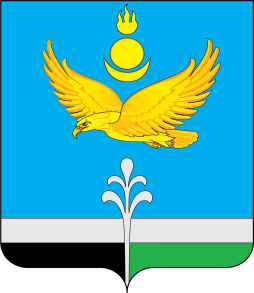 Муниципальное образование «Нукутский район»ДУМА МУНИЦИПАЛЬНОГО ОБРАЗОВАНИЯ«НУКУТСКИЙ  РАЙОН»Седьмой созыв РЕШЕНИЕ29 марта 2024     .                                     №                                                  п.НовонукутскийО состоянии преступности срединесовершеннолетних на территориимуниципального образования«Нукутский район» за 2023 год        Заслушав и обсудив информацию заведующего сектором по вопросам семьи и детства и защите их прав Администрации МО «Нукутский район» Николаевой С.Р. «О состоянии преступности среди несовершеннолетних на территории муниципального образования «Нукутский район» за 2023 год», руководствуясь статьей  25 Устава муниципального образования «Нукутский район», ДумаРЕШИЛА:1. Информацию заведующего сектором по вопросам семьи и детства и защите их прав Администрации МО «Нукутский район» Николаевой С.Р. «О состоянии преступности среди несовершеннолетних на территории муниципального образования «Нукутский район» за 2023 год» принять к сведению (прилагается).2. Опубликовать настоящее решение с приложением в печатном издании «Официальный курьер» и разместить на официальном сайте муниципального образования «Нукутский район».Председатель Думы муниципальногообразования «Нукутский район»				        К.М.БаторовПриложениек решению ДумыМО «Нукутский район»от 29.03.2024 г. № ___ Анализ состояния преступности среди несовершеннолетних на территории муниципального образования «Нукутский район» за 2023 год Раздел I.  О состоянии преступности и правонарушений несовершеннолетних, профилактике деструктивных проявлений несовершеннолетних, а также о противоправных деяниях, совершенных в отношении несовершеннолетних на территории муниципального образования «Нукутский район» в отчетный период.На территории муниципального образования «Нукутский район» проживает 4778 несовершеннолетних, что на 358 человекменьше, чем в 2022 году (5136 несовершеннолетних).Анализ преступности  по линии несовершеннолетних свидетельствует о снижении подростковой преступности:  За текущий период 2023 года подростками совершено 7 преступлений 10лицами (АППГ 9 преступлений 7 лицами). В 2023 году совершено 2 тяжких преступления (ст. 158 ч.3 УК РФ и ст.111 ч.1 УК РФ) (АППГ -1 (ст.158ч.3 УК РФ).По состоянию на отчетный период на профилактическом учете в ПДН ОП МО МВД России «Заларинский»  состоит 40 несовершеннолетних (АППГ – 36). Категория по возрастам, состоящих на учете ПДН:до 13 лет – 14 несовершеннолетних (АППГ – 8),14 – 15 лет- 18 несовершеннолетний (АППГ – 11),16 – 17 лет – 8 несовершеннолетних (АППГ – 17).Категория лиц:Школьники – 35 (АППГ – 26)учащиеся ПУ, других учебных заведений – 2 (АППГ – 9),работающие – 0 (АППГ – 0),не учатся, не работают – 3 (АППГ – 1).За истекший период 2023 года составлено 167 протоколов об административном правонарушении (АППГ 167). Из них в отношении законных представителей по ст. 5.35 ч. 1 КоАП РФ составлено 116 протоколов (АППГ 123 протокола), выявлено 4 факта вовлечения несовершеннолетних в употребление алкогольной продукции, в отношении взрослых лиц составлены протоколы об АП по ч.1 ст.6.10 КоАП РФ. Материалы направлены на КДН и ЗП. За истекший период в отношении несовершеннолетних совершено 10 преступлений - ст.134 УК РФ (половое сношение с лицом, не достигшим 16 лет), ст. 132 УК РФ, ст.158 УК РФ – (кража телефона, планшета), ст.111 УК РФ (тяжкие телесные повреждения). По состоянию на 31.12.2023г. зарегистрировано 4 самовольных ухода из дома 3 несовершеннолетними (2 факта двумя несовершеннолетними из кровных семей, 2 факта одним несовершеннолетним из замещающей семьи) (АППГ- 3 факта 4 лицами).1. О преступлениях и других противоправных и (или) антиобщественных действиях, совершенных несовершеннолетними, не достигшими возраста привлечения к уголовной ответственности.За 12 месяцев 2023 года несовершеннолетними, не достигшими возраста привлечения к уголовной ответственности, совершено 4 общественно-опасных деяний (АППГ – 5), участие в совершении которых приняли 3 подростка (АППГ- 6). Сотрудниками полиции за текущий период 2023 года в ПДН доставлено 41 несовершеннолетних (АППГ- 40).Из 3 семей изъято 4 несовершеннолетних  (АППГ 3), помещены в соц. учреждение ОГБУЗ Нукутская РБ  по акту ПДН.3. О ситуации, связанной с суицидальными проявлениями несовершеннолетних, а также случаях склонения их к суицидальным действиям, и принятых мерах.За период 12 месяцев 2023 года на территории муниципального образования «Нукутский район» зарегистрирован 1 законченный суицид, попыток суицида не зарегистрировано. (АППГ – 0). 4. О ситуации, связанной с жестоким обращением в отношении несовершеннолетних граждан.Жестокое отношение подразумевает не только физическое насилие над ребенком, но и ряд других действий по отношению к развивающемуся человеку. Это могут быть недостаточное внимание к ребенку, неудовлетворение его насущных нужд и потребностей, крики, брань, оскорбления в адрес ребенка, совершение насилия в адрес других людей в присутствии ребенка и ряд других действий. При этом недостаток заботы о детях со стороны родителей может быть непредумышленным, выступать как следствие стихийных бедствий, социальных потрясений, войны, болезни, бедности, неопытности или невежества взрослых.В структуре жестокого обращения в отношении несовершеннолетних, по-прежнему, сохраняется строка «повреждения, свидетельствующие о нарушениях половой неприкосновенности». Значительно произошло снижение показателя ненадлежащее исполнение родительских обязанностей, по сравнению с предыдущим годом в 4 раза. На данный факт повлияла постоянная профилактическая направленность проводимых бесед, усиленный контроль всех субъектов профилактики. Приблизительно на одном уровне, сохраняется количество госпитализированных детей в детское отделение ОГБУЗ «Нукутская РБ». В основном это связано с нахождением родителей в алкогольном опьянении.5. О ситуации, связанной с ранней беременностью несовершеннолетних граждан, проживающих на территории МО «Нукутский район» Цифра наступление беременности в возрасте 14-17 лет, сохраняет свои позиции: 4 несовершеннолетние поставлены на учет по беременности. Причиной ранней беременности является кризис подросткового возраста: происходит расширение социальной сферы, качественно меняется характер, закладываются основы сознательного поведения, формируются нравственные представления. В период полового созревания эмоции, поведение и реакции подростков порой приводят взрослых в замешательство, вызывая раздражение, негодование, возмущение, гнев. Нарастает конфликт между взрослыми и подростками, возникает новый этап глобальной социализации, идущий через каналы социального воздействия: кино, радио, телевидение, интернет.Да и родителям так проще объяснятся со своим повзрослевшим ребенком, чтобы не испытывать неловкость при определенных темах. Иногда подростки полагают, что самым простым способом достижения статуса взрослых для них являются сексуальные отношения, беременность, рождение детей. На сегодняшний день в районной больнице с сентября 2023 года работает врач акушер-гинеколог, данным врачом запланированы выезды с лекциями в общеобразовательные организации для детей подросткового возраста, а также  в  средствах массовой информации «Свет Октября» периодически публикуются статьи о половой неприкосновенности, омерах наказания и уголовной ответственности по факту таких отношений, о последствиях ранней половой жизни.В общеобразовательных организациях района подросткам раздаются листовки на темы: репродуктивное здоровье подростка, половое созревание подростка, нежелательная  беременность.Госпитализация в отделение за 2023 год, в количественном выражении не особо изменилась, в сравнении с 2022 годом-13 детей. Дети прошли курс лечения, получили консультации психолога и были возвращены законным представителям – 9 детей, 4 детей помещены в СРЦ, проведена процедура лишения родительских прав в отношение 1 ребенка. Все дети и родители находятся в банке данных СОП. За период 2023 года госпитализации детей в остром алкогольном, наркотическом или токсическом состоянии не зарегистрировано. 6.  Об организации и проведении индивидуальной профилактической работы с несовершеннолетними и (или) семьями, находящимися в социально опасном положении.Работа с семьями и несовершеннолетними, находящимися в социально опасном положении проводится в соответствии с Порядком межведомственного взаимодействия  субъектов системы профилактики безнадзорности и правонарушений несовершеннолетних по  организации индивидуальной профилактической работы в отношении семей и (или) несовершеннолетних, находящихся в социально опасном положении. Основное направление учреждений системы профилактики безнадзорности правонарушений несовершеннолетних в работе с семьями высокого социального риска - это сохранение биологической семьи для ребёнка и оказание всесторонней помощи семье для создания благоприятных условий проживания, воспитания и развития ребёнка. С целью оказания помощи родителями семьям состоящим вСОП приняты на социальный патронаж отделением помощи семьи и детям, а так же данные семьи находятся под постоянным контролем специалистов учреждений системы профилактики, в соответствии с комплексным планом мероприятий им оказывается необходимая социальная, материальная, консультативная, юридическая  помощь, а также оказывается помощь  родителям и несовершеннолетним в получении документов, удостоверяющих личность, в регистрации, в получении социальных выплат.В отчётном периоде уменьшилось количество несовершеннолетних, с которыми проводится индивидуальная профилактическая работа в КДНиЗП с 26 до 20. 	По состоянию на 01.01.2023 года количество несовершеннолетних, состоящихна учете в Банке данных СОП Иркутской области:По состоянию на 01.01.2024 года количество несовершеннолетних снятых с  учета в Банке данных СОП Иркутской области:С 20 несовершеннолетними СОП, проводится индивидуально-профилактическая работа (АППГ- 26).Не состоит на учёте в СОП ни одного подростка за участие в неформальных объединениях  экстремисткой направленности, вернувшихся из учреждений уголовно – исполнительной системы, из специальных учебно – воспитательных учреждений закрытого типа, детей-мигрантов.Иностранных граждан, детей-инвалидов на учете в Банке данных СОП Иркутской области не состоит.Уменьшилось количество подростков, состоящих на учете за употребление алкогольной и спиртосодержащей продукции с 7 до 1 несовершеннолетнего.Уменьшилось число несовершеннолетних, состоящих в Банке данных СОП в возрасте от 14 до 18 лет, до 15 детей. (АППГ- 19). В 2023 году условно – осужденных не было  (АППГ-1).В 2023 году в отношении одного несовершеннолетних КДН и ЗП направило материалы в ПДН МО МВД «Заларинский» для помещения в СУВУЗТ. По состоянию на 01.01.2024 года количество семей, состоящихна учете Банке данных несовершеннолетних и семей, находящихся в социально опасном положении Иркутской области: Ответственными по проведению индивидуальной профилактической работы на 01.01.2024 года назначены в семьях, находящихся в Банке данных СОП: ОГБУ «УСЗ и СОН по Нукутскому району» в 11 семьях, ПДН ОП МО МВД в 1 семье, ОГБУЗ «Нукутская РБ» в 3 семьях. По состоянию на 01.01.2023 года количество семей снятых, с  учета в Банке данных СОП Иркутской области:Уменьшилось количество семей, состоящих в Банке данных СОП Иркутской области с 19 до 15 семей. Материалов на родителей, не связанных с делами об административных правонарушениях за отчетный период рассмотрено не было (АППГ-0).В отношении двоих родителей было принято решение об ограничении в родительских правах.По решению заседания комиссии  КДН и ЗП, ответственным секретарем КДН и ЗП в Нукутский районный суд было подано исковое заявление об ограничении в родительских правах в отношении 2 родителей. Исковые требования   удовлетворены, решение Нукутского суда вступило в законную силу.За 12  месяцев проведено профилактических рейдов -  28 по семьям и несовершеннолетним, находящихся в СОП. Во время проведения рейдовых мероприятий (патрулирования) проводятся профилактические беседы с населением, с несовершеннолетними проводятся разъяснительные беседы о недопустимости совершения противоправных действий, посещаются семьи, состоящие на учете, а также посещаются семьи, предположительно находящиеся в социально-опасном положении. Гражданам выдаются памятки по соблюдению безопасности на воде, по пожарной безопасности, буклеты по Закону ИО № 7-ОЗ, №38-ОЗ («Комендантскому часу»).Среди проведённых мероприятий следует отметить ОПМ  «Сохрани ребенку жизнь», «Собери ребенка в школу», «Безопасный лед», «Алкоголь под контроль», антинаркотические акции «Береги здоровье смолоду», «Алкоголь-бич нашего времени»,  «Наркотики. Миф и реальность», «Будь здоров», «Не пей!», областная неделя «Независимое детство» по профилактике употребления психоактивных веществ и другое. 7. О реализации на территории МО «Нукутский район» муниципальных программ и проектов, направленных на защиту прав и законных интересов, улучшение условий жизни и  воспитания, обучения, труда и отдыха, профилактику безнадзорности и правонарушений несовершеннолетних            На территории Нукутского района действуют программы:1. Программа «Социальная поддержка населения муниципального образования «Нукутский район» на 2019-2024гг.»:-  подпрограмма «Развитие системы отдыха и оздоровления детей  в муниципальном образовании "Нукутский район" на 2019-2024 годысофинансирование расходов на оплату стоимости набора продуктов питания в лагерях с дневным пребыванием детей на 2023 годсоставило3 855 168,00 тыс.руб.- подпрограмма«Обеспечение бесплатным питанием учащихся общеобразовательных организации» на 2023 год составило 30 927,20 тыс.руб.,  учащиеся начальной школы (с 1 по 4  класс) получают бесплатное школьное горячее питание.2. Муниципальная программа "Образование" на 2019-2024 гг.: Основное мероприятие "Содействие занятости несовершеннолетних граждан", финансирование за отчетный период составило  – 415 811,44 тыс. руб.Муниципальная программа  «Физическая культура и спорт» - подпрограмма "Физическая культура и формирование здорового образа жизни", финансирование за отчетный период составило  23 584,00 тыс. руб.Муниципальная программа "Молодежная политика" на 2019-2024 гг.:- подпрограмма "Комплексные меры профилактики злоупотребления наркотическими средствами и психотропными веществами", финансирование за отчетный период составило –41,10 тыс. руб.Во  всех образовательных организациях действуют Советы профилактики. Практикуется проведение заседаний Совета профилактики совместно с сельскими поселениями.На территории МО «Нукутский район» в рамках сектора по вопросам семьи и детства и защите их прав продолжает реализовываться: План основных мероприятий, проводимых в рамках Десятилетия детства на территории муниципального образования «Нукутский район» на период 2021 - 2027 годов, утвержденный Постановлением Администрации МО «Нукутский район» от 29.06.2021 года №264Межведомственный план мероприятий по профилактике суицидов и суицидального поведения несовершеннолетних в муниципальном образовании «Нукутский район» на 2022-2025 годы, утвержденный Распоряжением Администрации МО «Нукутский район» от 27.12.2021 года №395На территории Нукутского района действует  муниципальная межведомственная группа по противодействию жестокому обращению и насилию в отношении несовершеннолетних (далее – ММГ).  Работа проводится в соответствии с Порядком межведомственного взаимодействия по противодействию жестокому обращению и насилию в отношении несовершеннолетних в муниципальном образовании «Нукутский район» утвержденный Постановлением Администрации МО «Нукутский район» от 27.03.2023 года №114.Задачи межведомственного взаимодействия:- Незамедлительное информирование о случаях ЖО  и суицидального поведения несовершеннолетних всех участников межведомственного взаимодействия; - Оказание комплексной помощи пострадавшим несовершеннолетним и их семьям.В отделении помощи семье и детям, отделении сопровождения замещающих семей  ежегодно составляется план работы по профилактике суицидального поведения у несовершеннолетних и жестокого обращения с детьми, который подразумевает работу с детьми и с родителями.Так же  составлен долгосрочный План межведомственного взаимодействия МКУ «Центр образования Нукутского района» с учреждениями системы профилактики МО «Нукутский район» по предупреждению безнадзорности, правонарушений, употребления ПАВ, жестокого обращения с детьми и самоповреждающего поведения.Раздел II. Основные направления деятельности субъектов профилактики, предусмотренные главой II Федерального закона от 24 июня 1999года №120-ФЗ «Об основах системы профилактики безнадзорности и правонарушений несовершеннолетних».1. О принятых мерах по профилактике безнадзорности и правонарушений несовершеннолетних в рамках полномочий.В полномочия комиссии по делам несовершеннолетних и защите их прав МО «Нукутский район» входит выявление и устранение причин и условий, способствующих безнадзорности, беспризорности, правонарушениям и антиобщественным действиям несовершеннолетних, координации деятельности  субъектов системы профилактики. Основной формой работы являются заседания, в ходе которых вырабатываются и согласовываются решения по вопросам взаимодействия субъектов системы профилактики, рассмотрение административных протоколов и поступившей информации. Работа по координации деятельности органов и учреждений системы профилактики по предупреждению правонарушений и антиобщественных действий несовершеннолетних проводится в соответствии с Порядком межведомственного взаимодействия субъектов системы профилактики безнадзорности и правонарушений несовершеннолетних по организации индивидуальной профилактической работы в отношении семей и (или) несовершеннолетних, находящихся в социально-опасном положении. Заседания КДНиЗП проводятся в соответствии с календарным планом, внеплановые и выездные заседания проводятся по мере необходимости. В 2023 году проведено 28 заседаний, 5 выездных. Членами комиссии проводятся рейды по семьям находящихся в социально-опасном положении, предположительно находящихся в социально-опасном положении, проведение профилактических бесед среди несовершеннолетних, а также в образовательных учреждениях.  Основными причинами совершения преступлений и правонарушений несовершеннолетними служат: 	- семейное неблагополучие; 	- малообеспеченность;-бесконтрольность со стороны родителей или лиц, их заменяющих.В структуре подростковой преступности преступления совершаются из-за отсутствия контроля со стороны родителей. Родители допускают отсутствие детей дома в позднее ночное время. Анализ показал, что основная доля несовершеннолетних, совершивших преступления, приходится на категорию 15-17 лет.В настоящее  время употребление подростками психоактивных веществ (алкоголь, наркотики, табак, токсические вещества и др. средства) представляет собой серьезную проблему современного общества.	Распространенность употребления психоактивных веществ среди несовершеннолетних на протяжении многих лет продолжает оставаться одной из ведущих социально значимых проблем нашего общества. В первую очередь под угрозу попадает подрастающее поколение: дети, подростки.	Также, актуальной проблемой является распространение и потребление несовершеннолетними никотиносодержащей продукции, где табак заменен на никотин. Данная никотиносодержащая продукция выпускается в виде вейпов, электронных испарителей и т.п. и реализуется через предприятия продовольственной торговли, что беспрепятственно позволяет приобретать данную продукцию детскому населению. В России на протяжении последних лет наблюдается стабильный рост потребления как жевательного табака, так и бестабачнойникотиносодержащей продукции. 	Согласно Закона «Об образовании» от 10.07.1992 г. образовательное учреждение несет ответственность за жизнь и здоровье обучающихся во время образовательного процесса, создает условия, гарантирующие охрану и укрепление здоровья обучающихся. В связи с этим, общеобразовательные организации Нукутского района ведут целенаправленную комплексную работу по предупреждению употребления ПАВ, никотиносодержащей продукции и их незаконного оборота среди обучающихся школы.		Структуры профилактики на постоянной основе проводят в школах лекции, беседы, направленные на предупреждение употребления психоактивных веществ. Профилактическая деятельность в школах обеспечивается совместными усилиями администрации, учителей-предметников, классных руководителей, педагога-психолога, социального педагога, медицинского работника, инспектора по делам несовершеннолетних.	Важную роль в профилактике потребления психоактивных веществ играет организация досуга и отдыха учащихся, их занятости во внеурочное время. Так в общеобразовательных организациях и в учреждениях дополнительного образования действуют спортивные секции, кружки: футбол, баскетбол, волейбол, настольный теннис, вольная борьба, стрельба из лука, бисер, музыкальное, художественное, культурное  направление и др. 	В школах действует совет профилактики, который проводит необходимую профилактическую работу, привлекает инспектора по делам несовершеннолетних.	Важным элементом профилактической работы является посещение учащихся на дому. Субъекты профилактики изучают условия жизни детей, уделяет внимание проблемным и социально-неблагополучным семьям. Им оказывается педагогическая, правовая, психологическая помощь. В результате проведенной профилактической работы многие родители начинают исполнять свои права и обязанности по отношению к своим детям.	Большую роль в профилактике употребления ПАВ играет работа школьного психолога. В работе психолога широко применяются тренинговые занятия, способствующие правильному принятию решения в трудной ситуации, в жизни, касающиеся их психического и физического здоровья.	Профилактика употребления никотиносодержащей продукции  направлена на формирование у подрастающего поколения здорового образа жизни и навыков сопротивления к приобщению употребления никотиносодержащих веществ.	Задачи субъектов системы профилактики – помочь несовершеннолетним приобрести навыки, необходимые для того, чтобы лучше понимать себя, сделать положительный выбор в жизни, принимать решение с четким осознанием собственного поведения и с ответственным отношением к социальным и культурным требованиям общества.	При работе с несовершеннолетними учитываются причины возникновения зависимостей. То есть психическое, физическое и социальное здоровье детей и подростков зависит от их социального окружения, личности и общественных условий.	Проводимая работа в нашем районе по профилактике потребления психоактивных веществ среди несовершеннолетних на наш взгляд является достаточно эффективной, т.к. дети осознанно аргументируют отказ от проб психоактивных веществ и выбора здорового образа жизни.	В 2022-2023гг. за употребление наркотических средств несовершеннолетние не привлекались. В 2021 году привлечено к административной ответственности за употребление наркотических средств по ст.6.9 КоАП РФ один несовершеннолетнийАППГ -2.	В 2023 году к уголовной ответственности по ст.228 УК РФ несовершеннолетние не привлекались. В 2020 году – 2.	Актуальной проблемой остается употребление несовершеннолетними алкогольной продукции. Так, в 2023 году выявлено 2 несовершеннолетних, употребляющих алкогольную продукцию, в 2022 году 6 несовершеннолетних, в 2021 году 10 несовершеннолетних, в 2020 году 4 несовершеннолетних; законные представители привлечены к административной ответственности по ст.20.22 КоАП РФ.Также на информационных стендах структурных подразделений в течение 2023 г. обновлены размещенные информационные материалы на темы: «Телефон доверия», «Профилактика детского травматизма. Памятка для родителей», «Профилактика выпадения из окон», информация о социально-значимых заболеваниях, «Вакцинация от вируса гриппа», материалы по противопожарной безопасности, по летней оздоровительной программе, по программе «Сохрани ребенку жизнь».  2. Рекомендации по совершенствованию деятельности субъектов системы профилактики, осуществляющих деятельность на территории МО «Нукутский район».Повысить уровень и качество профилактической работы с несовершеннолетними и семьями, состоящими на всех видах учета.Для выявления фактов насилия в отношении несовершеннолетних, профилактики ранней половой жизни среди подростковв соответствии с планом по половой неприкосновенности выработать систему взаимодействия между органами профилактики и родительской общественностью. Усилить контроль за соблюдением процессуальных сроков при осуществлении административной юрисдикции.Обеспечить эффективное взаимодействие с органами и учреждениями системы профилактики безнадзорности и правонарушений несовершеннолетних, а также оперативное направление информации в ОП МО МВД России «Заларинский», КДН и ЗП о выявленных семьях и детях группы риска, детях и семьях, находящихся в социально-опасном положении.Общественным комиссиям по делам несовершеннолетних и защите их прав при сельских поселениях активизировать работу, направленную на раннюю профилактику проявления неблагополучия в семьях.ОГБУЗ «Нукутская районная больница» проводить работу с семьями СОП в сроки в соответствии с Порядком межведомственного взаимодействия субъектов системы профилактики безнадзорности и правонарушений.  Нукутскому филиалу ОГКУ «Кадровый центр Иркутской области» в рамках индивидуальной профилактической работы оказывать содействие в трудоустройстве и занятости категории семей и несовершеннолетних, состоящих на различных учетах.  Учреждениям культуры, отделу по молодежной политике и спорту проводить работу по массовому вовлечению детей состоящих на профилактических учетах в культурно-массовые и спортивные мероприятиях в каникулярный период. 3. О взаимодействии субъектов системы профилактики с общественными объединениями (организациями) в сфере профилактики безнадзорности и правонарушений несовершеннолетних на территории МО «Нукутский район».На территории МО «Нукутский  район»во всех муниципальных образованиях сельских поселений созданы общественном совете по вопросам защиты детства (далее - ОСПВХД), утверждённые Положением регулирующие их деятельность. Председателями советов являются главы сельских поселений, в состав комиссии входят представители органов местного самоуправления, депутаты Думы поселений, представители образовательных организации, учреждений здравоохранения, общественных организации МО, УУП ОП, члены родительских комитетов.ОСПВХД оказывает содействие КДН и ЗП МО «Нукутский район» в работе по предупреждению безнадзорности, правонарушений несовершеннолетних, проведению индивидуальной профилактической работы с несовершеннолетними и семьями, в том числе находящимися в социально опасном положении. В рамках сектора по вопросам семьи и детства  и защите их прав  организована координация  деятельности районного «Совета женщин».На территории МО «Нукутский район» «Советом женщин» реализуются проекты «Близкие люди», «Жить, а не быть». Целью, которых является оказание  помощи в организации родительского сообщества, для которых будут организованы культурно-досуговые мероприятия,  работа с отцами,  одиноко воспитывающими детей. А также действует сообщество «Близкие люди», в которое входят 10 семей и их родные. Задачей проекта является объединение родителей, воспитывающих неизлечимо больных детей. Оказать помощь в организации родительского сообщества, для которого будут организованы культурно-досуговые мероприятия, мероприятия, направленные на помощь и поддержку неизлечимо больных детей и их семей, на решение проблемных вопросов, возникающих при воспитании тяжелобольных детей.Продолжает свою деятельность «Совет отцов Нукутского района». Целью и задачей которого, является: укрепление института семьи и семейных ценностей, повышения ответственности отцов за воспитание детей, усиление роли родительской общественности и организации работы по предупреждению безнадзорности и правонарушений среди несовершеннолетних, реализация мероприятий направленных на патриотическое воспитание несовершеннолетних, пропаганда положительного опыта семейного воспитания, оказание помощи образовательным учреждениям в организации воспитательной работы с детьми, осуществление профилактической работы с обучающимися, находящимися в трудной жизненной ситуации, и их родителям (законным представителям), оказания информационной поддержки родительской общественности, содействие установлению социального партнерства в области образования, распространение навыков здорового образа жизни среди детей, родителей и педагогов.4. Об участии добровольческих (волонтерских) организации в профилактической работе с несовершеннолетними и (или) их семьями.           В муниципальном образовании «Нукутский район»  оказывается содействие  волонтерским и добровольческим общественным  движениям, которые принимают участие в профилактической работе комиссии по делам несовершеннолетних и защите их прав по вопросам социально-негативных явления среди несовершеннолетних, по профилактике употребления алкогольной продукции, наркомании и т.п.Действующие волонтерские и добровольческие отряды»:Отряд министра «Доброволец» в данный состав входят несовершеннолетние состоящие на учете в СОП, Местное отделение «Движение Первых». Глава 5. О мерах, направленных на повышение профессиональной компетентности различных категорий специалистов, работающих с несовершеннолетними и (или) их семьями. 18 – 19 мая 2023 годаответственный секретарь КДН и ЗП МО «Нукутский район» принял участие в областном учебно-методического семинаре  для ответственных  секретарей КДН и ЗП, организованный КДН и ЗП ИО.По линии ОГБУ «УСЗ и СОН» в 2023 году  прошли переподготовку и повышение квалификации 11 специалистов по социальной работе ОГБУ «УСЗ и СОН», 3 специалиста отделения помощи семьи и детства,  2 специалиста – отделения по работе с замещающими семьями.Заведующий сектором по вопросам семьи и детства и защите их правАдминистрации МО «Нукутский район»                                                          С.Р. Николаева     Преступления по видам:2022 г.2023 г.Ст.115 УК РФ                                                                      20Ст. 158 УК РФ                                                  24Ст. 112 УК РФ10Итого: 54№п/пЗафиксированные случаис участием несовершеннолетнихна территории МО «Нукутский район»202220231 Жестокое обращение с детьми--2Алкогольные/наркотическое/токсические отравления0/0/00/0/03Бытовые отравления114Бытовые травмы95815Оставление детей в опасной жизненной ситуации006Повреждения, свидетельствующие о нарушении половой неприкосновенности157Травматизм (у детей раннего возраста) 6178Телесные повреждения насильственного характера029Несовершеннолетние поставленные на учет по беременности/прерванная беременность/родоразрешение3/0/1(1 взр)3/1/1(1 взр)1-уехала10Переведены в ОСРЦ/Дет.дом/под опеку4/1/04/0/02022 год2023 годНесовершеннолетние, состоящие в СОП, из них:2620- детей – сирот 12-детей – инвалидов 20Несовершеннолетние, поставленные в СОП в течение года25252022 год2023 годНесовершеннолетние, снятые с учета СОП в течение года, в том числе, в связи:3131- сдостижением возраста 18 лет:44- с  улучшением ситуации:2624- переменой  постоянного места жительства за пределы МО:122022 год2023 годСемьи, состоящие в СОП/ кол-во детей, проживающих в этих семьях19 / 4915 / 44Поставлено в СОП семей за  год7 / 99 / 282022 год2023 годСемьи, снятые с учета СОП в течение года, из них:20 / 5413 / 33- сдостижением в полном объеме возраста 18 лет:00- с  улучшением  ситуации:1811- переменой  постоянного места жительства за пределы МО:12- отбывания наказания в виде лишения свободы единственного родителя10